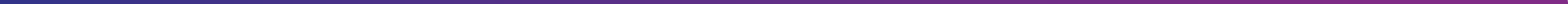 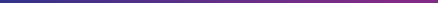 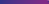 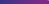 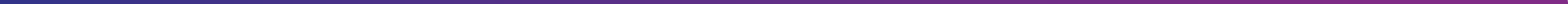 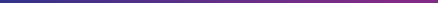 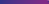 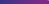 WOMEN IN NEPHROLOGY - INDIA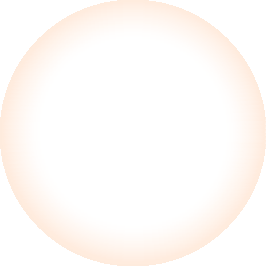 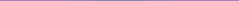 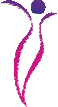 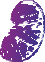 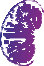 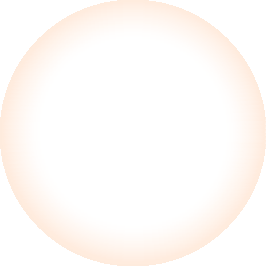 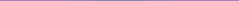 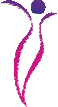 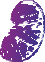 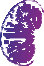 Reg No. 355/2021Registered office: Department of Nephrology, Gandhi Hospital, Hyderabad 500071 Mail: info@winindia.org | womennephrologyindia@gmail.comPatrons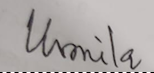 Dr. Muthu Jayaraman Dr. Anuradha Raman Dr. A.VimalaDr. Nandita Chowdhary Dr. Kumud MehtaDr. Neela Prasad Dr. TamilarasidDr. Urmila AnandhPresidentDr. Manisha SahayVice PresidentDr. Manjusha YadlaGeneral SecretaryDr. Shruthi TapiawalaJoint SecretaryDr. Swarnalatha GuditiTreasurerExecutive Members Dr. Arpana Iyengar Dr. Anita SaxenaDr. Arpita Roy Dr. Sonal Dalal Dr. Anupama YJDr. Manjuri Sharma Dr. Kalpana Mehta Dr. Soumita Bagchiwww.winindia.org